Publicado en Ciudad de México el 21/02/2024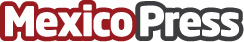 Tecnología de identidad digital: Incode revoluciona la ciberseguridad en MéxicoAnte las ciberamenazas que enfrentan empresas e instituciones en México, es necesario contar con tecnologías de defensa aún más avanzadas. La verificación de identidad con prueba de vida pasiva puede evitar fraudes y la suplantación de identidad generada con modelos de IADatos de contacto:Saraí Almazán                                                           Oca Reputación55 2887 1503        Nota de prensa publicada en: https://www.mexicopress.com.mx/tecnologia-de-identidad-digital-incode Categorías: Nacional Inteligencia Artificial y Robótica Ciberseguridad Estado de México Ciudad de México Innovación Tecnológica http://www.mexicopress.com.mx